MinutesDora Kennedy French Immersion PTA Minutes8950 Edmonston Rd, Greenbelt, MD 20770Tel 301.918.8660/ Fax 301. 760. 3904RGFIPTA@yahoo.comhttp://www.dkfipta.orgThe meeting was called to order by Katrina Dodro at 7:08 pm Detailed information from Committee’s are provided on-line at: http://www.dkfipta.org/pta-meetings-minutes-and-more.html, The following highlights were discussed.Board Ms. Katrina Dodro (PTA President) noted that Board have brought back Spirit Wear items and clothing for fundraising. Plan for a Zumba fundraising event for early 2016.  Box Top fundraising collection will starts this week and ends on Oct 23rd.  School and class listservs encouraged as a tool to improve communication between school administrators and parents. Remind text option is also available for parent notification of key school events.   Treasurer’s Report (Ms. Djauoga)Budget) for July 2015 to July 2016 presented and approved by voice vote.   ; Principal Abi’s ReportPlan to continue to the TAG “pull out” method for the remainder of the 2015-16 school year. There will be CPD “Teaching the Gifted” trainings in the 2016-17 school year to identify ELA and in-classroom teachers.  TAG student population will be grouped in clusters of 1 or 2 self-contained classes led by teachers trained in working with TAG identified students.  French Week will occur during the first week of November with its theme of French Cultural Diversity.  Mural will be painted by Mr. MacDonald. Naming Ceremony is moved to Spring 2016 (date: TBD) and will celebrate the 30th anniversary of DKFI and the National Blue Ribbon Ceremony. New BusinessMr. Dunn (head of DKFI security) reviewed the importance of Pick-Up/ Drop Off procedures.  Main door entrance protocols were emphasized as a valuable contributor to building safety.  Mr. Ron Skyles (project manager for DKFI) explained the current status of school renovation projects and temperature control of the school gym.  Questions were raised regarding leaking during the recent heavy rains, and handicap accessibility issues of the school.  Mr. Dunn explained the warranty protection of current renovation projects and the impact of the legal standard of “reasonable handicap accommodation” for the school as an pre-existing building. Ms. Lupi Grady (PGCPS School board member for District 2 and DKFI school) described the CIP Master Feasibility Plan which aims to build 3 additional middle schools and 1 additional high school in the school district within the next few years.  Mr. Brian Baudoin ( PGCPS  Area 2 Supervisor) renewed the county commitment to the goals of the PG County Master Feasibility Plan.  Reviewed proper procedure/ protocols for voicing parent concerns via the chain of command which will is defined as: Parents—--Teachers—--School Prinicipal Abi–- Brian Baudoin.He additionally shared his office phone number as 301.805.2685 and cell number 240.455.5982. His email is:   Baudoin@pgcps.org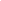 Parent concerns of proper use of testing and scholastic assessment were discussed.  Issues of punitive use of recess were voiced and concerns for increasing the duration time of daily student recess time.   New school busing initiatives to help get students to school/ home on time were addressed by Mr. Lori Carter Evans (Director of Transportation), Mr. David Hill (Operation Supervisor), and by Mr. Jacob Anderson (Supervisor of Greenbelt and Goddard School Bus Lot).  	Next MeetingTuesday, November 10,2015 at 7:00pm. Motion to adjourn was made at 8:50pm and was passed unanimously.